§10009.  Regulation of public safety on college and university campuses1.  Definition.  As used in this section the following terms have the following meanings.A.  "College or university" means any postsecondary educational institution, including:(1)  Any degree-granting educational institution regulated under chapter 409;(2)  Any university in the University of Maine System;(3)  Any college in the Maine Community College System; and(4)  The Maine Maritime Academy.  [PL 2009, c. 170, §1 (NEW).][PL 2009, c. 170, §1 (NEW).]2.  Power to regulate.  Nothing in Title 25, section 2011 limits the power of any college or university to regulate the possession of firearms on the property of the college or university.[PL 2009, c. 170, §1 (NEW).]SECTION HISTORYPL 2009, c. 170, §1 (NEW). The State of Maine claims a copyright in its codified statutes. If you intend to republish this material, we require that you include the following disclaimer in your publication:All copyrights and other rights to statutory text are reserved by the State of Maine. The text included in this publication reflects changes made through the First Regular and First Special Session of the 131st Maine Legislature and is current through November 1, 2023
                    . The text is subject to change without notice. It is a version that has not been officially certified by the Secretary of State. Refer to the Maine Revised Statutes Annotated and supplements for certified text.
                The Office of the Revisor of Statutes also requests that you send us one copy of any statutory publication you may produce. Our goal is not to restrict publishing activity, but to keep track of who is publishing what, to identify any needless duplication and to preserve the State's copyright rights.PLEASE NOTE: The Revisor's Office cannot perform research for or provide legal advice or interpretation of Maine law to the public. If you need legal assistance, please contact a qualified attorney.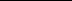 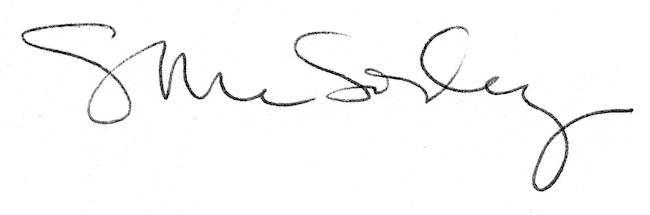 